Publicado en 08174 el 23/04/2015 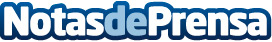 2014 registra un incremento del 21% en exportaciones españolas a través de internetUn estudio del portal SoloStocks.com indica que  el año pasado aumentaron las exportaciones a países con dólar americano, siguió creciendo la venta en internet de productos de tecnología y los autónomos ganaron presencia en el sector B2B.Datos de contacto:Geraldine Riol935045639Nota de prensa publicada en: https://www.notasdeprensa.es/2014-registra-un-incremento-del-21-en Categorias: Emprendedores E-Commerce http://www.notasdeprensa.es